Толмачева Юлия Андреевна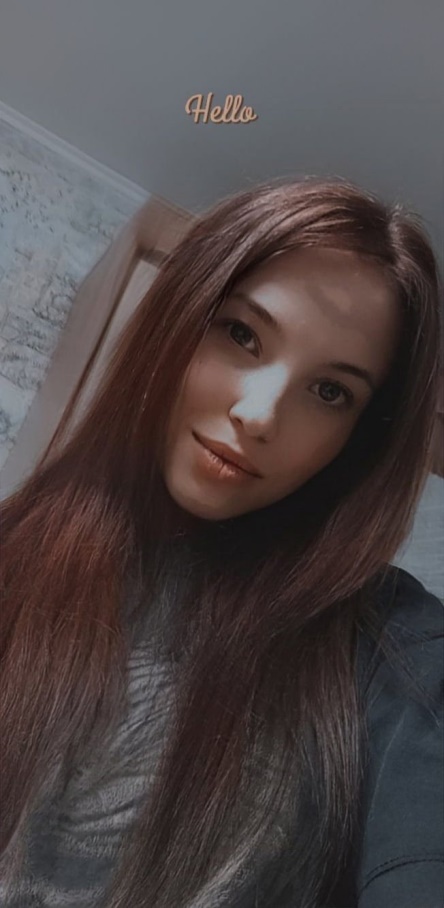 Дата рождения: 14.05.2002 г.Адрес проживания: Свердловская областьг. Богданович Тел: +79321170967Эл. почта: iu.little_qirl@qmail.comУчебное заведение: ГАПОУ СО «Богдановичский политехникум».Профессия: ПарикмахерКвалификация: ПарикмахерХобби: Я увлекаюсь кулинарией, катанием на конькахЖизненное кредо: Расставляй приоритеты правильно и не позволяй никому пользоваться тобой. Твоё время- твой самый ценный ресурс.Дополнительные сведения:умею работать в команде (коллективе); умею отстаивать собственное мнение; с достоинством принимаю поражения; к решению задач подхожу не стандартно, креативно, уважаю чужое мнение, ответственно отношусь к порученным мне заданиям, планирую дальше пойти учиться на повара.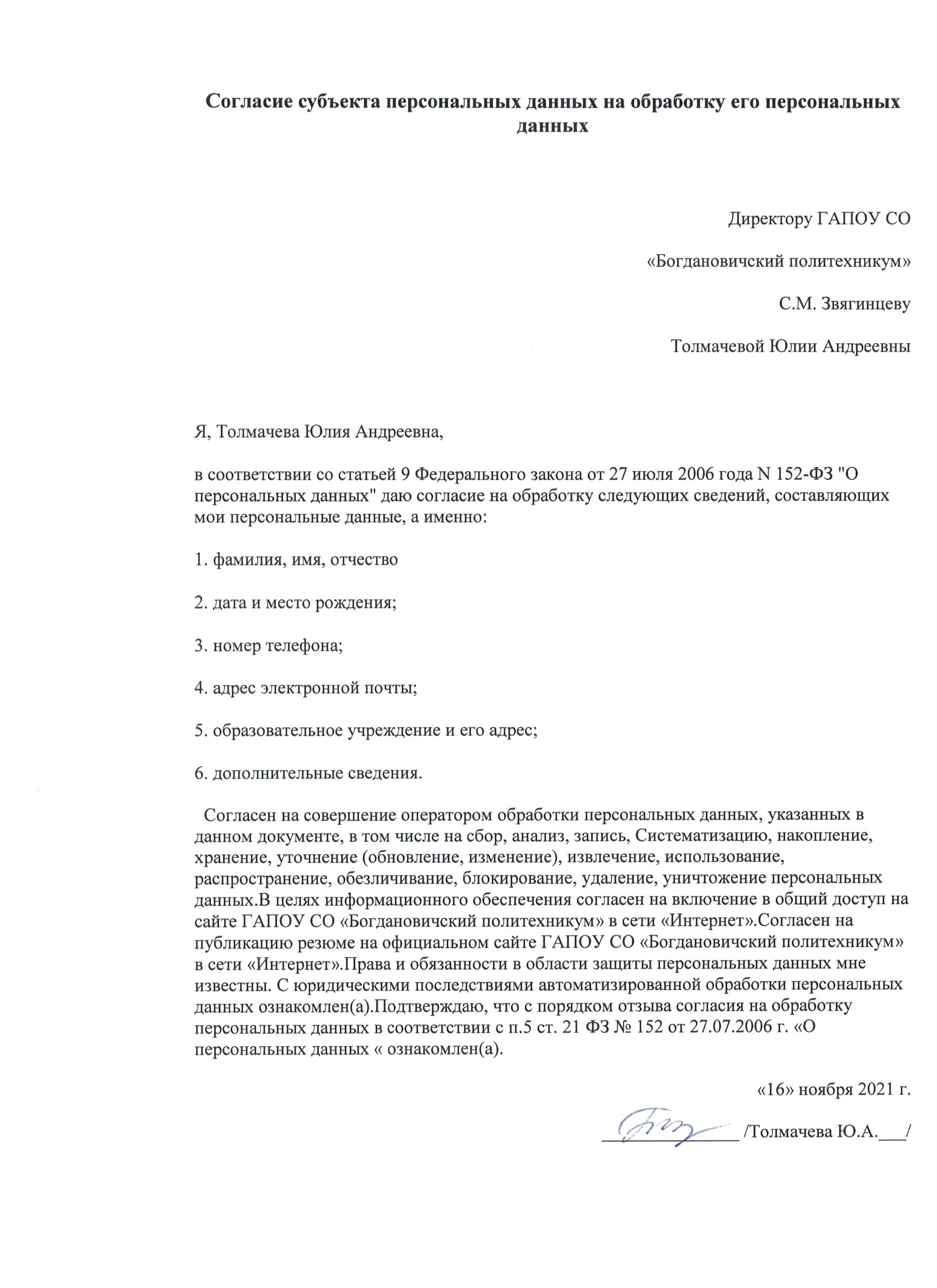 